Letters                                    223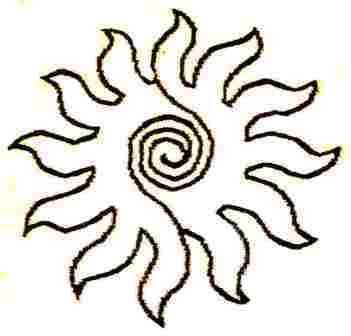 That phrase that says, "From the bottom without beginning to the consummation without end" that I have sometimes used, refers to the eternal. Let us put it more within the reach of our age, initiatively speaking. Let us put it this way, to understand ourselves better: "from the bottom of this Octave of manifestation to its Seventh Level."With this we have enough for a while, that is to say, for a lifetime. The rest will come in time. For in this Life, to be alive, the first thing we detect are energy corpuscles that move around a Sun, towards something that later we learned that it was a Sun, as a source of energy. We were detecting the energy and we generated a vegetal form that continued searching for energy in new forms but, in addition, we began to value our advances in different species, which we later learned that they were diverse forms of energy that led to more complex forms until they became animal conservation instincts. Thus, we identified that this same search, by force of repetition, gave us similar results and we obtained the reason, we were born to the stage that gave us, for better or for worse, the condition of Human Beings.As Human Beings, we continued to fight for energy, disputing with other Human Beings until we realized that energy was one of the values we had fought for, but not the only one. We would have, at least to a certain extent, the values of matter, energy and mind that, unified within the same Being, could help us to be more and better. Then the idea of inventing a Being that could help us to group everything in the same direction was born, the idea of God, omnipotent and omniscient, who could solve everything for us and we dedicated ourselves to give him strength; we invented a new problem: to fight for God.What is missing now? To initiate ourselves, without going back to what we have already transcended. That is what we are doing now, repeating, to begin with, everything that has not given us results. To initiate ourselves in a Being that is within ourselves, that is the one that unites the material, the valuative and the mental within a unique purpose, to open ourselves to the possibility of being universal -one and multiple- to feel, value and reason everything as our own.It will not be easy, but someone has to start. For the time being we have the Lines in the thoughts and deeds of a few men who tried, a Buddha, a Christ, a Quetzalcoatl, a Viracocha, a Tunupa and some others. That is why when the Sublime Master de la Ferriere told us that to follow Estrada is not to follow a Man, it is to follow a Line, the Line of those who tried, his language speaks to us of something known. It speaks of those who tried, not of something they achieved, for that you have to have something in common with them, at least a Line to follow. Buddha was the most significant. Others must have followed him, but we do not know them in the West of our world. We remember Christ for the enormous efforts of his disciples to give us a Faith, within a religion already formed by the followers of Moses. Quetzalcoatl, Viracocha and Tunupa's legends came to us after the discovery of America. What we discovered in all of them was their enormous capacity of Being, in spite of everything, and we call them Royal Initiates. Then, when the Master reminds us that they followed a Line of conduct that emphasized their Being and opened the possibility for us to enter a new dimension, without excluding anyone, it seemed familiar to us and we felt it as ours.That is all. The mystery of following Estrada, a Man of our times, without any sophistication, who speaks to us of the things that are common to us and also, with simple reasoning of the structure of the Universe, of the octaves of manifestation that give us references of the structural differences without getting into gruesome mysteries and without diminishing in any way the glorious equity of a Universe that we feel within ourselves. Above all, because it gives us reasons to trust everyone, each one with his capacity to Be for his conscience.The important thing is that it allows us to give an example with our conscience, open for those who want to see it and to judge it well or badly, according to their capacity to see, and to continue advancing in search of better experiences that will speak for us. It even speaks of being finely prepared not to fight; with full control of our energies, mind and spirit of Spiritual Universality, according to the practice of Shao Lin Tsu Kempo, in the initial part of our Initiatic preparation through the Martial Arts. To give an example, without imposing it to anyone, already speaks of following a Line, especially if it has noble antecedents. Not to take advantage of the weaknesses of others, but to show new options without losing anything of what has already been achieved. Only in this way can we be an example of health and conscience, two of the premises that as Royal Initiates we have adopted.From now on we must reason it all out to integrate it into a conscious plan that gives us the opportunity to be everything to feel it as our own, to feel responsible for everything that is ours, both wrong and right, without excluding anyone, but obliged to give an honest example of the things that can be done better and move forward, understanding that those who do not understand us are trying out some of the ways in which things can be done differently.That is why Master Estrada gave us a true lesson when he called one of his disciples "My beloved Disciple" in a letter where he was pouring garbage against his Master, and was not even bothered by the comments of his fellow disciples who later threw him out of his Temple.In short, to follow Estrada is not to follow a Man, it is to follow a Line and to have a Lineage where the great among the great are included.Sat Arhat José Marcelli
September 6, 2009
www.redgfu.net/jmnOriginal text in Spanish:
www.josemarcellinoli.com/2009/pdf/2009_cartas_223.pdf
Translation by: Marcos Paulo González Otero
email: gmarcosp@gmail.com
www.otero.pw
WhatsApp/Telegram: +52 686 119 4097
Version: 04052022-01
Please feel free to forward opinions and corrections.